1.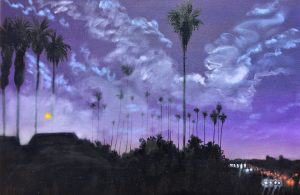 SANDY RODRIGUEZWestern AveOil on canvas24” x 36”  $3,0002.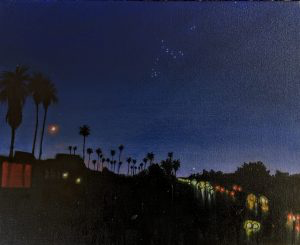 SANDY RODRIGUEZWestern Ave with StarsOil on canvas16” x 20”  $1,8003.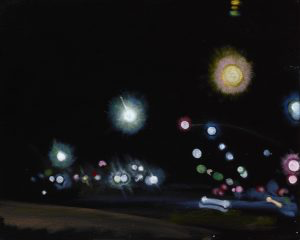 SANDY RODRIGUEZNight Vision 2Oil on canvas16” x 20”  $1,8004.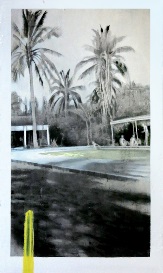 KATRIN ASSMANNPalm Trees with PoolOil on canvas 60” x 36”  $1,6505.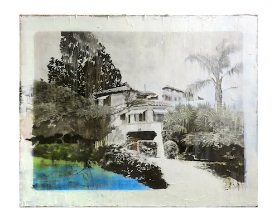 KATRIN ASSMANNCalifornia MansionOil on canvas 60” x 72”  $2,5006.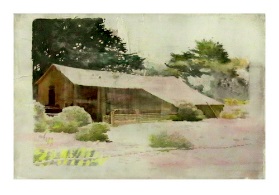 KATRIN ASSMANNCalifornia BarnOil on canvas 20” x 30”  $9007.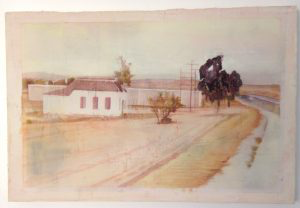 KATRIN ASSMANNFarmhouse DesertOil on canvas 20” x 30”  $8258.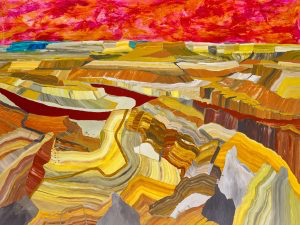 RYAN MOLENKAMPDead Horse Point 2Acrylic on panel36” x 48”  $2,6009.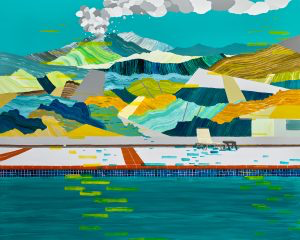 RYAN MOLENKAMPSoufriere hills Volcano Montserrat (Fear of Volcanoes 94)Acrylic on panel24” x 30”  $1,07510.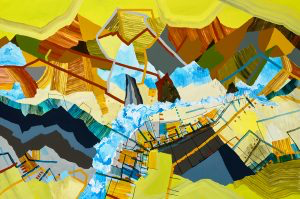 RYAN MOLENKAMPSound Cascade 18Acrylic on panel20” x 30”  $90011.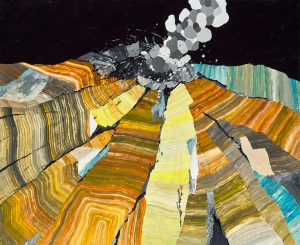 RYAN MOLENKAMPFear of Volcanoes 91Acrylic on panel20” x 24”  $72512.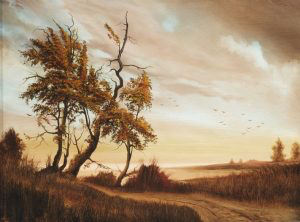 EDWARD WALTON WILCOXThe Brilliant DreamBitumen and tempera on panel18” x 24”  $4,60013.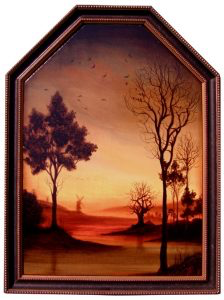 EDWARD WALTON WILCOXDawn in the LowlandsBitumen and tempera on panel28” x 21”  $3,80014.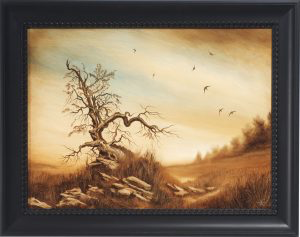 EDWARD WALTON WILCOXThough You Slay Me I Will Still Love YouBitumen and tempera on panel18” x 24”  $4,60015.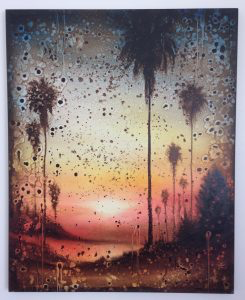 EDWARD WALTON WILCOXL.A. DawnTempera and Bitumen on canvas60” x 48”  $7,80016.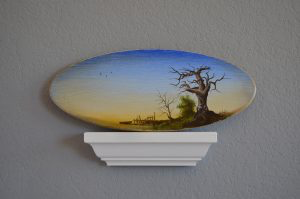 EDWARD WALTON WILCOXThe Painted TreeOil and Bitumen on panel, handmade wooden shelf6.5” x 15”  $2,50017.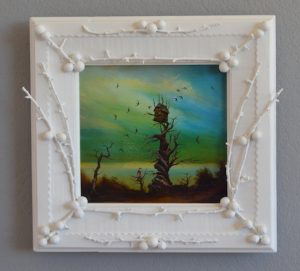 EDWARD WALTON WILCOXThe Most Perfect DayOil and Bitumen on panel, handmade wooden frame17” x 18”  $4,00018.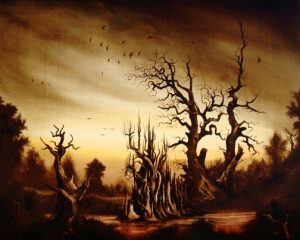 EDWARD WALTON WILCOXThe Secret I Keep in the Red River GrowsBitumen and tempera on panel20” x 30”  $5,80019.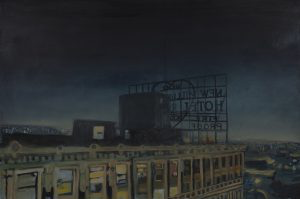 SANDY RODRIGUEZRosslyn Million Dollar Fireproof HotelOil on canvas24” x 36”    $3,00020. SANDY RODRIGUEZ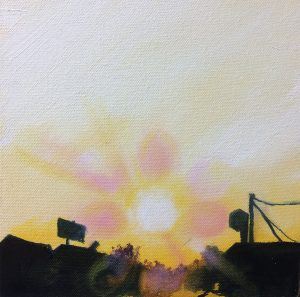 Night Vision 2Oil on canvas16” x 20”  SANDY RODRIGUEZMar Vista Dry CleanersOil on canvas8” x 8”  $60021.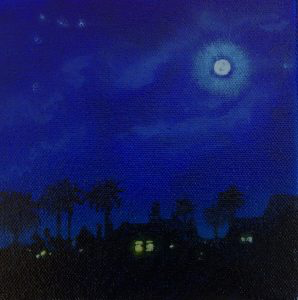 SANDY RODRIGUEZMar Vista LunaOil on canvas6” x 6”  $60022.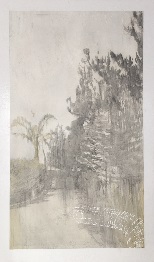 KATRIN ASSMANNThe PathOil on canvas 69” x 36”  $1,85023.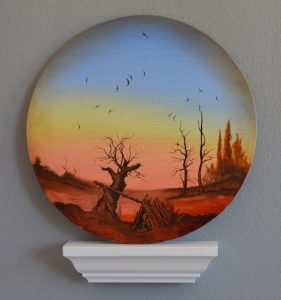 EDWARD WALTON WILCOXTake My Heart My Kindred Spirit The Dawn is ComingOil and Bitumen on panel, handmade wooden shelf19” tondo  $3,80024.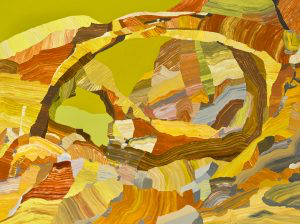 RYAN MOLENKAMPDouble ArchAcrylic on panel18” x 24”  $65025.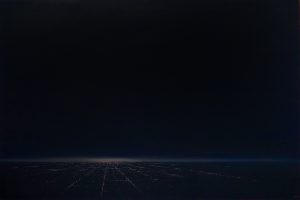 ERIC NASHMulholland TranceOil on canvas48” x 72”  $10,00026.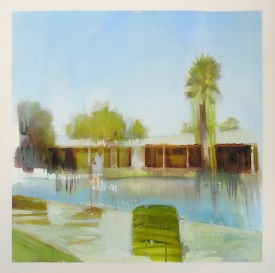 KATRIN ASSMANNMotelOil on canvas 48” x 48”  $1,80027.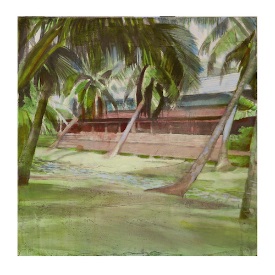 KATRIN ASSMANNPalm TreesOil on canvas 24” x 24”  $90028.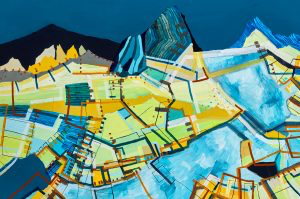 RYAN MOLENKAMPSound Cascade 17Acrylic on panel20” x 30”  $90029.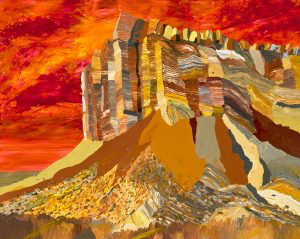 RYAN MOLENKAMPCliffs Near Capitol GorgeAcrylic on panel16” x 20”  $50030.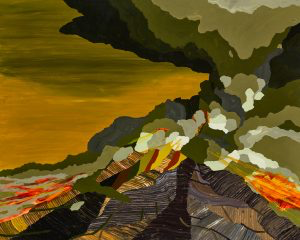 RYAN MOLENKAMPFear of Volcanoes 97Acrylic on panel16” x 20”  $500